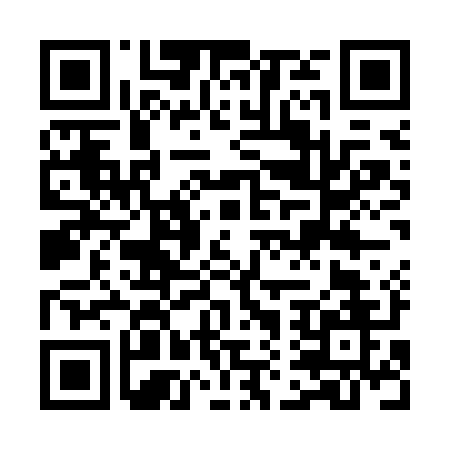 Prayer times for Sesmarias dos Nobres, PortugalMon 1 Apr 2024 - Tue 30 Apr 2024High Latitude Method: Angle Based RulePrayer Calculation Method: Muslim World LeagueAsar Calculation Method: HanafiPrayer times provided by https://www.salahtimes.comDateDayFajrSunriseDhuhrAsrMaghribIsha1Mon5:487:181:376:077:579:222Tue5:467:171:376:087:589:233Wed5:457:151:376:097:599:244Thu5:437:141:376:098:009:255Fri5:417:121:366:108:019:266Sat5:407:111:366:108:029:287Sun5:387:091:366:118:039:298Mon5:367:081:356:118:049:309Tue5:347:061:356:128:059:3110Wed5:337:051:356:138:069:3211Thu5:317:031:356:138:069:3312Fri5:297:021:346:148:079:3513Sat5:277:001:346:148:089:3614Sun5:266:591:346:158:099:3715Mon5:246:581:346:158:109:3816Tue5:226:561:336:168:119:3917Wed5:216:551:336:168:129:4118Thu5:196:531:336:178:139:4219Fri5:176:521:336:188:149:4320Sat5:156:511:336:188:159:4421Sun5:146:491:326:198:169:4622Mon5:126:481:326:198:179:4723Tue5:106:471:326:208:189:4824Wed5:096:451:326:208:199:4925Thu5:076:441:326:218:199:5126Fri5:056:431:316:218:209:5227Sat5:046:421:316:228:219:5328Sun5:026:401:316:228:229:5529Mon5:016:391:316:238:239:5630Tue4:596:381:316:238:249:57